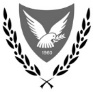 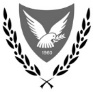 ΚΥΠΡΙΑΚΗ ΔΗΜΟΚΡΑΤΙΑ / ΥΠΟΥΡΓΕΙΟ ΥΓΕΙΑΣ	                  ΕΝΤΥΠΟ ΑΙΤΗΣΗΣ ΒEμβολιασμός για COVID-19 με 3η δόση σε ασθενείς που είναι κλινήρεις* και δενεμβολιάστηκαν προηγουμένως στα πλαίσια του προγράμματος κατ΄ οίκον εμβολιασμού για COVID-19   Στοιχεία Ατόμου (συμπληρώνεται από τον/την ίδιο/ια ή εκπρόσωπο του/της)Ονοματεπώνυμο:…………………………………………………………………………………………………………………………………………………..……………………Ημερομηνία Γέννησης:…………………..…………………………………   Αρ. Ταυτότητας:………………………………………………….………………………..Φύλο:………………………………….……….……………………                     Εθνικότητα:…………………………………………………..……………………………...Πλήρης Διεύθυνση Διαμονής:……………………………………………………………………….……………………………………………………………………………Υπογραφή ασθενή ή εκπροσώπου του:………………………..…………………Τηλ. Επικ.:…………………………………………………..…………………….Ονοματεπώνυμο (αν αφορά Εκπρόσωπο):……………………………………………………………….. Συγγένεια………………………………………………*κα          * κατακεκλιμένοι ασθενείς σύμφωνα με τον ορισμό που ισχύει για σκοπούς εφαρμογής του Γενικού Συστήματος Υγείας (ΓεΣΥ)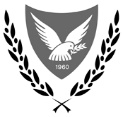 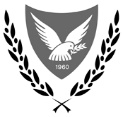 ΚΥΠΡΙΑΚΗ ΔΗΜΟΚΡΑΤΙΑΥΠΟΥΡΓΕΙΟ ΥΓΕΙΑΣΔιαδικασία υποβολής Αίτησης για κατ΄ οίκον εμβολιασμό για COVID -19 με 3η δόση σε ασθενείς που είναι κλινήρεις και δεν εμβολιάστηκαν προηγουμένως στα πλαίσια του προγράμματος κατ΄ οίκον εμβολιασμού για COVID-19 Η υποβολή της αίτησης για κατοίκον εμβολιασμό με το εμβόλιο για COVID-19 μπορεί να υποβληθεί από τον/την ίδιο/α τον/την ασθενή ή εκπρόσωπο του/της (οικείο του/της ασθενή/νούς) στις περιπτώσεις που ο/η ίδιος/ια αδυνατεί να το πράξει. Το Έντυπο Αίτησης Β πλήρως συμπληρωμένο και υπογραμμένο από τον/την αιτητή/τρια και τον/την Προσωπικό/ή Ιατρό, πρέπει να αποσταλεί με τηλεομοιότυπο στο 22605491.Βεβαίωση Προσωπικού Ιατρού:Βεβαίωση Προσωπικού Ιατρού:Βεβαίωση Προσωπικού Ιατρού:Βεβαιώνεται ότι ο/η πιο πάνω δικαιούχος είναι κατακεκλιμένος/η σύμφωνα με τον ορισμό του Γενικού Συστήματος Υγείας ΝΑΙΟΧΙΟνοματεπώνυμο Προσωπικού Ιατρού:………………………………………………………………………………………………………………………………....Ονοματεπώνυμο Προσωπικού Ιατρού:………………………………………………………………………………………………………………………………....Ονοματεπώνυμο Προσωπικού Ιατρού:………………………………………………………………………………………………………………………………....Υπογραφή…………………………………………………………………………….  Ημερομηνία………………………………….……………………………………….Υπογραφή…………………………………………………………………………….  Ημερομηνία………………………………….……………………………………….Υπογραφή…………………………………………………………………………….  Ημερομηνία………………………………….……………………………………….